ПРОГРАММА ПОДДЕРЖКИ МЕСТНЫХ ИНИЦИАТИВ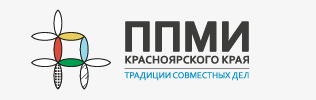 Уважаемые жители д. Булатово!Подведение итогов, а также выбор проекта прямым голосованием состоится на  итоговом Собрании 14 ноября 2023 года в 15.00час.По адресу: д. Булатово, ул. Школьная,1 (здание школы)МЫ ВМЕСТЕ ДОЛЖНЫ РЕШИТЬ, ЧТО НУЖНО НАШЕЙ ТЕРРИТОРИИ!ВЫБОР ПРОЕКТА В ВАШИХ РУКАХ!ПРИЗЫВАЕМ ВСЕХ ЖИТЕЛЕЙ БЫТЬ АКТИВНЫМИ, УЧАВСТВОВАТЬ В СОБРАНИИ!	Администрация Чайковского сельсовета